SMART GOALS TEMPLATE 
FOR PROJECT MANAGEMENT 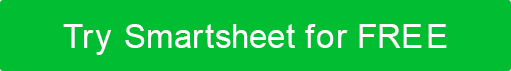 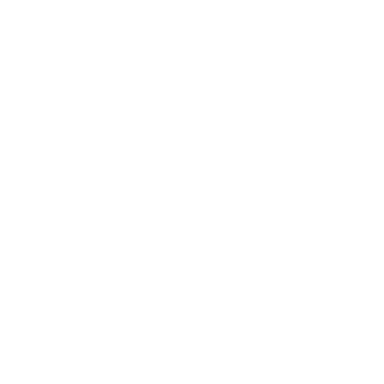 What is the outcome you would like to achieve with this project?INITIAL GOAL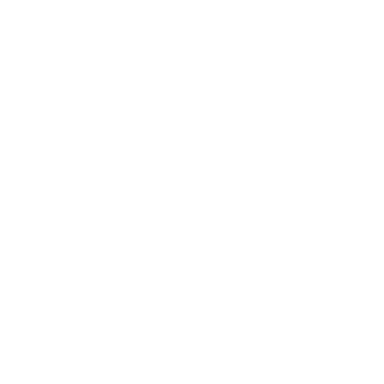 What, specifically, will this project accomplish? Who needs to be involved? 
What needs to be accomplished beforehand?SPECIFICS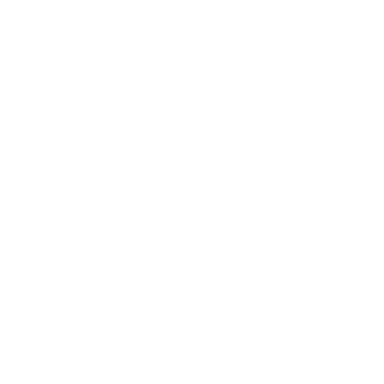 What metrics will you use to measure the success of this project?MEASURABLEM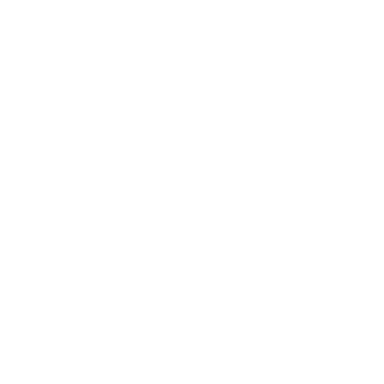 What do you need in order to achieve project success? Support from others? 
Additional skills? Access to information or equipment?ACHIEVABLEA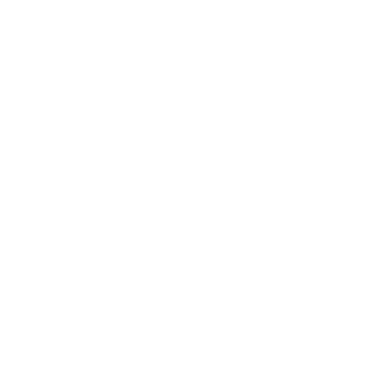 How does this tie into the larger company goals? 
Why is now the time to start this project?RELEVANTR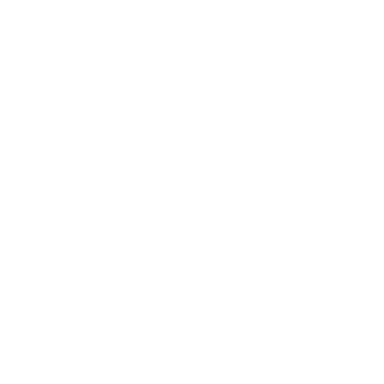 When will you determine the success or failure of this project?TIME-BOUNDT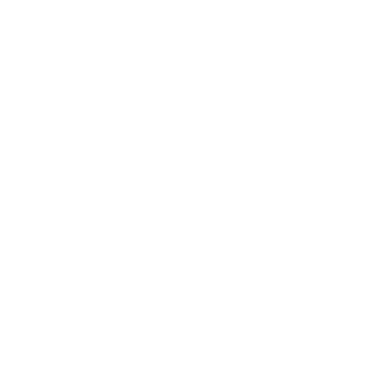 Review what you have written and create a comprehensive project goal statement 
that encompasses each element of the SMART goal setting process.SMART GOALDISCLAIMERAny articles, templates, or information provided by Smartsheet on the website are for reference only. While we strive to keep the information up to date and correct, we make no representations or warranties of any kind, express or implied, about the completeness, accuracy, reliability, suitability, or availability with respect to the website or the information, articles, templates, or related graphics contained on the website. Any reliance you place on such information is therefore strictly at your own risk.